الجمهورية الجمهورية الجزائرية الديمقراطية الشعبيةوزارة التعليم العالي والبحث العلميجامعة محمد خيضر بسكرةكلية العلوم الاقتصادية والتجارية وعلوم التسيير                                                                                                           السنة الجامعية:2019/ 2020سنة أولى ليسانس	    أفريل  2020TP N°4Exercice 1:  Référence relative & absolueSaisir le tableau,Proposez la formule de la cellule B4, puis la dupliquer sur toute la colonne, que remarquez-vous,En utilisant la référence absolue proposer les formules de B4 ….F4, Dupliquez colonne par colonne,Reprendre l’exercice en utilisant la référence mixte proposez la formule de la cellule B4, dupliquez pour toute les cellules.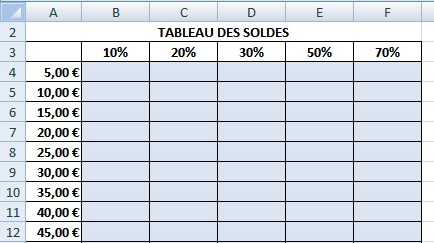 Exercice 2:  La fonctions  OU()Une entreprise souhaite verser une prime de fin d'année à ses représentants de 1000 euros s'ils remplissent l’une OU l'autre des conditions suivantes :Avoir plus de 5 ans d'ancienneté.Avoir réalisé plus de 100000 euros de chiffre d'affaires.Les représentants sont répertoriés dans le tableau suivant :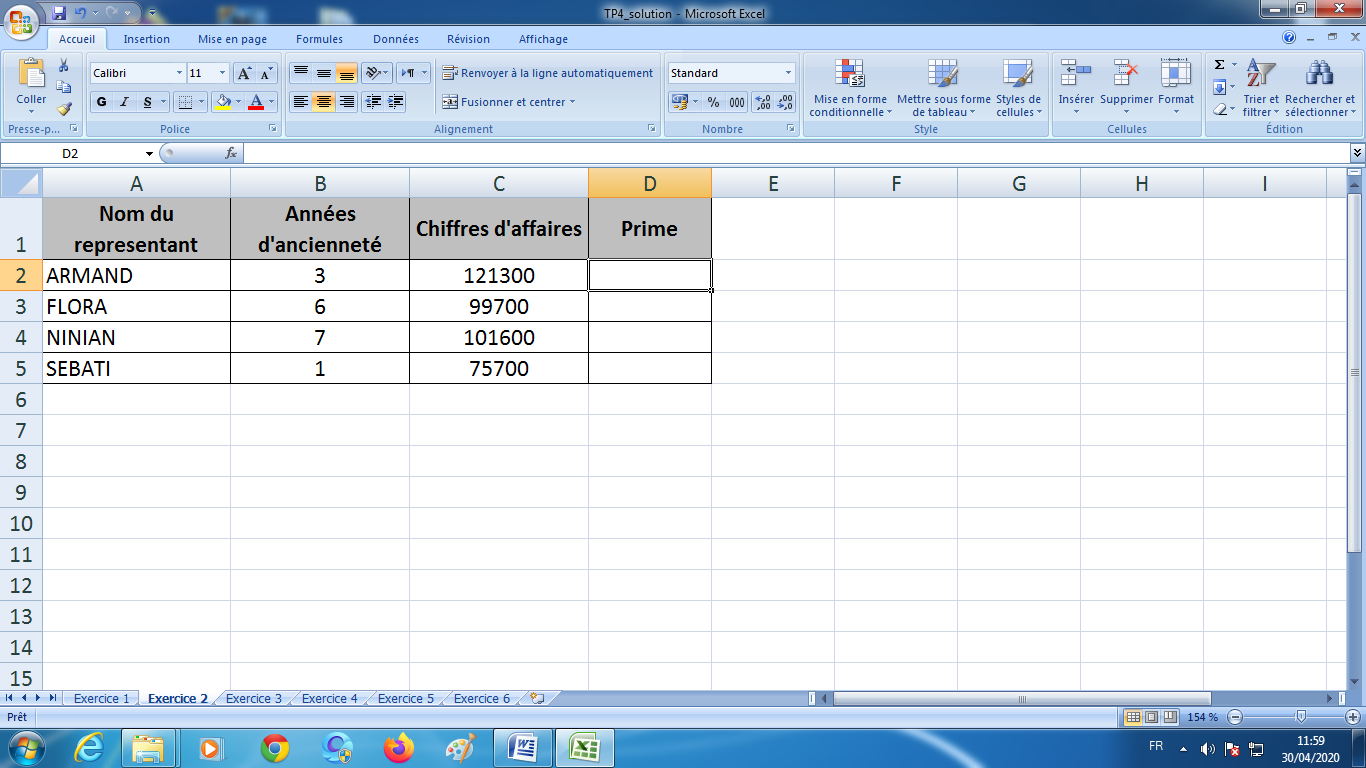 Indiquer, dans la cellule  D2, la formule permettant le calcul de prime, puis la dupliquer sur toute la colonne.Exercice 3:  Les fonctions ET() et OU()La colonne Résultat (G) doit contenir « Oui » pour les clients répandant aux critères suivants :Critère 1 : client mariés avec un seul enfant,Critère 2 : client célibataire ou divorcé,Critère 3 : client marié avec un revenu supérieur à 75000,Critère 4 : client est un homme, veuf ou divorcé et sans enfant,Critère 5 : client est une femme avec 1 ou 2 enfants,Critère 6 : client marié avec un revenu supérieur ou équivalent à 50000 et qui a au moins 2 enfants. NB: vous pouvez définir plusieurs colonnes, une pour chaque critère.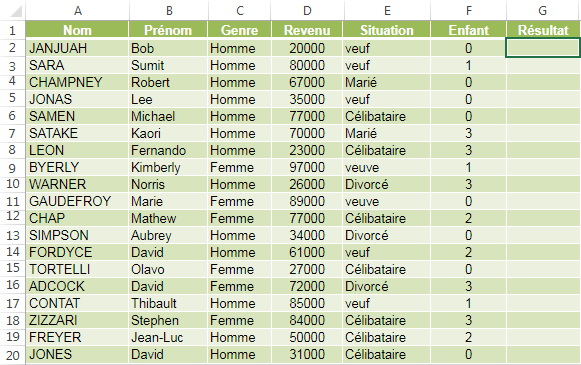 Exercice 4:  Recherche verticaleCompléter le tableau ci-dessous (colonne Mention) en mettant une mention pour chaque élève en utilisant la fonction RECHERCHEV().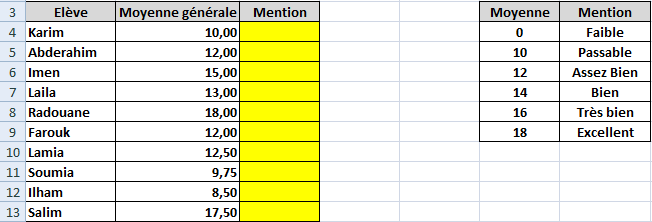 Exercice 5:  Recherche horizontaleSoit le tableau suivant qui représente le coût de transport de marchandise vers différentes villes :Utiliser la fonction RECHERCHEH pour renseigner sur le coût de transport pour une ville précise :Exercice 6:  Manipulation des graphiquesLe tableau suivant représente l'évolution du taux de mortalité infantile par sexe (Pour mille naissances vivantes) en Algérie (selon le site web de l'ONS: Office National des Statistiques) :Calculer le taux de mortalité infantile total,Dessiner le graphe adéquat pour illustré le changement du taux de mortalité (Masculin, Féminin et Total) au cours des huit dernières années,Dessiner le graphe adéquat pour comparer le taux de mortalité Masculin et Féminin au cours des dernières années,Dessiner le graphe adéquat pour comparer le taux de mortalité Masculin et Féminin en 2015.VILLETIPAZABISKRAOUEREGLACHLEFSETIFBATNAANNABAORANCOUT MOYEN10000,0030000,0050000,0020000,0021000,0029000,0029000,0029000,00VILLECOUTAnnées 20082009201020112012201320142015 Taux de Mortalité Infantile Masculin (en ‰)26,926,625,224,623,923,623,523,7 Taux de Mortalité Infantile Féminin (en ‰)23,922,922,221,621,221,220,420,7Taux de Mortalité Infantile Ensemble (en ‰)